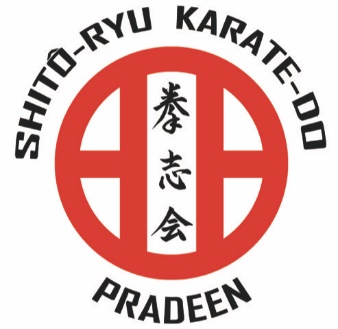 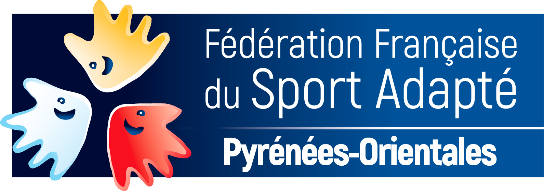 L’Association SHITO RYU KARATE DO en collaboration avec le Comité Départemental Sport Adapté des Pyrénées Orientales organise : LE 10 JANVIER 2023 (ENFANTS)LE 17 JANVIER 2023 (ADOS ADULTES)A partir de 10h00 :JOURNEE DECOUVERTE PARA KARATE ADAPTE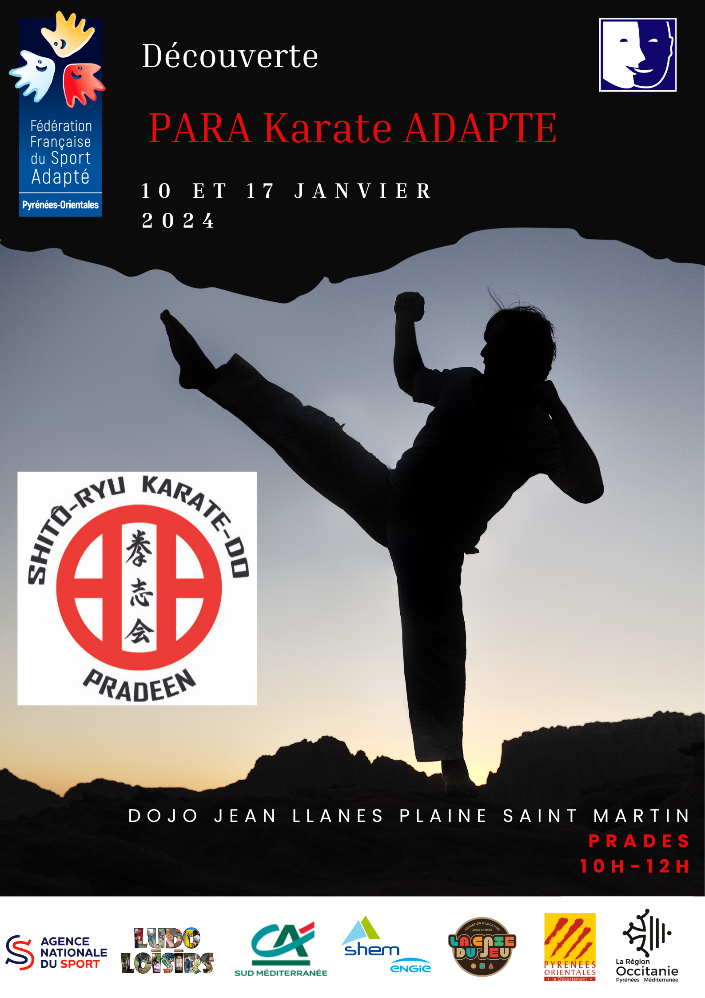 Lieu de la journée :Responsable organisation :ME BETTY MONTSEGUR 06 64 82 17 52Programme Prévisionnel : 9h45 : Accueil des sportifs 10h00 : Début de L’INITIATION PARA KARATE ADAPTE12h : Clôture de la matinée de découverteInformations Générales : Retour des inscriptions au plus tard le 4/1/2024Enfants en situation de handicap mental et/ou avec TSA le 10/01/2024Adultes en situation de handicap mental et/ou psychique ou TSA le 17/01/2024Inscription à retourner à :  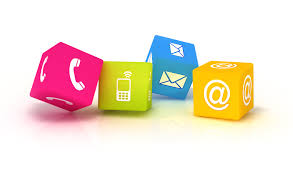 Conditions d’engagement :Être en possession d’une Licence Sport Adapté ou Licence Découverte à 6 €Avoir retourné la fiche d’inscription ci-jointe.Avoir un certificat médical autorisant la pratique du sport de loisir Fiche d’inscriptionà retourner à cdsportdape66@gmail.com Mme Villagorde Gaëlle Tel : 06 40 25 26 30 SEANCE INITIATION PARA KARATE ADAPTE DU : ……………..Etablissement / Association :Etablissement / Association :Etablissement / Association :Adresse :N°tél :E-mail :Noms des accompagnateurs :N°tél : Nom du responsable :N°tél : E-mail :N° Licence Sport Adapté LICENCE DECOUVERTE 6 €NomPrénomNomPrénomNé(e ) leSexeCertificat Médical daté du 12345678910